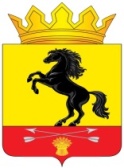                 АДМИНИСТРАЦИЯМУНИЦИПАЛЬНОГО ОБРАЗОВАНИЯ       НОВОСЕРГИЕВСКИЙ РАЙОН         ОРЕНБУРГСКОЙ ОБЛАСТИ                 ПОСТАНОВЛЕНИЕ___27.05.2022____ №  ____439-п___________                  п. НовосергиевкаОб установлении расходного обязательства муниципального образования Новосергиевский район Оренбургской области по осуществлению полномочий по организации мероприятий при осуществлении деятельности по обращению с животными без владельцевВ целях решения вопросов местного значения в соответствии с полномочиями, определенными Федеральным законом от 6 октября 2003 года № 131-ФЗ «Об общих принципах организации местного самоуправления в Российской Федерации», и руководствуясь Уставом муниципального образования Новосергиевский район Оренбургской области:Установить расходное обязательство муниципального образования Новосергиевский район Оренбургской области по осуществлению полномочий по организации мероприятий при осуществлении деятельности по обращению с животными без владельцев.Установить, что финансовое обеспечение расходного обязательства, указанногов пункте 1 настоящего постановления, осуществляется за счет поступающих субвенций из областного бюджета.Органом, осуществляющим данное полномочие, является администрациямуниципального образования Новосергиевский район Оренбургской области.Контроль за исполнением настоящего постановления возложить на заместителя главы администрации района по сельскохозяйственным вопросам Синельникова С.П.Постановление вступает в силу со дня его подписания и подлежит размещению на официальном сайте администрации Новосергиевского района. Глава администрации района                                                          А.Д. Лыков Разослано: отделу сельского хозяйства, финансовому отделу, орготделу, прокурору.